Autism Commission Meeting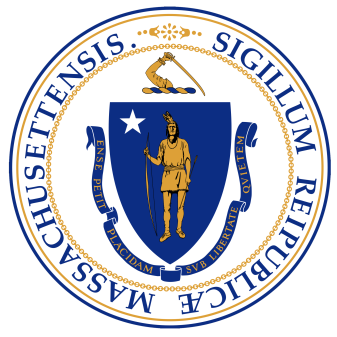 
Date:			May 13, 2020
Time:		2:00 p.m. – 4:00 p.m.
Location:		Via Webex____________________________________________________________AgendaReview and approval of minutes from February 1, 2021Report from Director Maria Mossaides, Office of the Child AdvocateBudget UpdatesAll meetings are subject to the open meeting law.